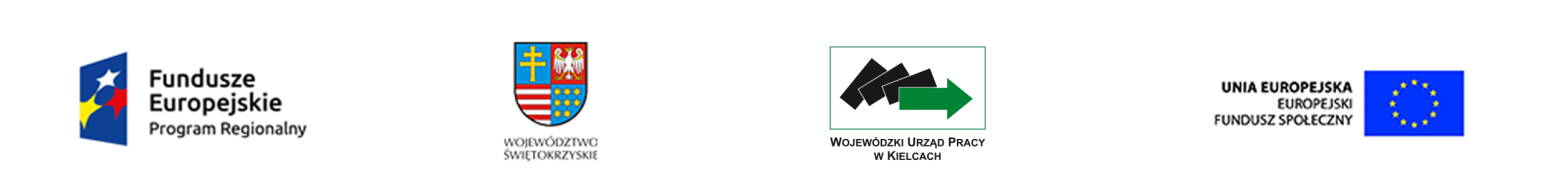   Załącznik nr 4 – Wzór karty oceny formalnej wniosku o dofinansowanie projektu konkursowego w ramach RPO WŚKARTA OCENY FORMALNEJ WNIOSKU O DOFINANSOWANIE PROJEKTU KONKURSOWEGO W RAMACH RPO WŚINSTYTUCJA ORGANIZUJĄCA KONKURS:………………………………………………….….............………………NR KONKURSU:………………………………………………………………………………….……...........………………DATA WPŁYWU WNIOSKU:…………………………………………………………………….……..............……………NR KANCELARYJNY WNIOSKU:..........................................................................................................................................SUMA KONTROLNA WNIOSKU:............................................................................................................................................TYTUŁ PROJEKTU:……………………………………………………………………………….………………………….NAZWA WNIOSKODAWCY:………………………………………………………………………………........…………….OCENIAJĄCY:………………………………………………………………………………………………………………….Sporządzone przez: 	Zatwierdzone przez (wypełnić w przypadku pracownika IP):Imię i nazwisko: 	Imię i nazwisko: Komórka organizacyjna: 	Komórka organizacyjna: Data: 	Data: Podpis:	PodpisA.OGÓLNE KRYTERIUM FORMALNE DOTYCZĄCE TERMINU ZŁOŻENIA WNIOSKUTAKNIE (odrzucić projekt)NIE DOTYCZYUZASADNIENIE 
(w przypadku zaznaczenia odpowiedzi „NIE”)Czy wniosek złożono w terminie wskazanym w regulaminie konkursu?Czy wniosek złożono w terminie wskazanym w regulaminie konkursu?□□ □B.POZOSTAŁE OGÓLNE KRYTERIA FORMALNE (WYPEŁNIĆ JEŻELI W CZĘŚCI A ZAZNACZONO ODPOWIEDŹ „TAK”)TAKNIE(odrzucić projekt)NIE DOTYCZYUZASADNIENIE(w przypadku zaznaczenia odpowiedzi „NIE”)1.Uzupełnia IOK  zgodnie z Kryteriami wyboru projektów□□□2.□□□3.□□□4.□□□5.TAK(odrzucić projekt)□NIE □□6.□□□7.□□□8.□□□9.□□□C.KRYTERIA DOSTĘPU TAKNIENIE DOTYCZYUZASADNIENIE 
(w przypadku zaznaczenia odpowiedzi „NIE”)…Uzupełnia IOK  zgodnie z Kryteriami wyboru projektów□□□D.DECYZJA W SPRAWIE SPEŁNIANIA KRYTERIÓW FORMALNYCH ORAZ DOSTĘPUTAKNIEUwagiUwagiCzy wniosek spełnia wszystkie ogólne kryteria formalne oraz dostępu oceniane na etapie oceny formalnej i może zostać przekazany 
do oceny merytorycznej?Czy wniosek spełnia wszystkie ogólne kryteria formalne oraz dostępu oceniane na etapie oceny formalnej i może zostać przekazany 
do oceny merytorycznej?□□